Application Form 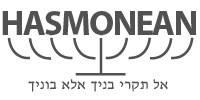 Non-TeachingHasmonean Multi-Academy TrustPersonal detailsPosition applied for   Full name  Previous name   	National insurance number    Do you need a work permit/visa to work in the UK?   Yes  	No  Contact detailsMobile telephone    Home telephone   Address   Email   Current employmentCurrent Employer   Jobs held and main duties   Dates From      To   Salary   Reason for leaving   Notice required Previous employment Gaps in employment   Yes      No     (If yes please give details Below)   Education History (please list your education attainment, most recent qualification first)Higher EducationSchools AttendedA-Levels or equivalentGCSE or equivalentAdditional SkillsSupporting Statement (using no more than 1 A4 page, please describe how you meet the requirements outlined in the person specification)RefereesCurrent or most recent Employer	may be contacted prior to interview?  Yes      No  Title   Name   Position held   Organisation   Capacity   Address   Email address   Telephone   Second referee	  may be contacted prior to interview?  Yes    No   Title   Name   Position held   Organisation   Capacity   Address   Email address   Telephone    DeclarationsAny convictions, cautions, reprimands, whether in the United Kingdon or in another country? These should exclude those defined as “protected” by the Rehabilitation of Offenders Act 1974 (Exceptions) Order 1975 (as amended in 2013)   Yes       No   Included in any list of people barred from working with children by the DBS or the NCTL  Yes     No   DBS update services registration number  Yes      No  Restrictions on being resident or being employed in the UK?  Yes      No Lived outside the UK for more than three months in the past five years  Yes      No   Job-specific questionsDetails of relations to any current employees, pupils or GovernorsConfirmed data to be accurate   Yes     No  SIGNED:	                                                   DATE:		Previous employer (Name and full address)Jobs held and main dutiesFromTo